123 INC.									Interna OnlyLOBLOBLOBLOB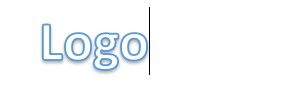 RegionRegionRegionRegionActivity NameActivity NameActivity NameActivity NameActivity NumberActivity NumberActivity NumberActivity NumberScope:Sample DataSample DataSample DataSample DataCommunication:Sample DataSample DataSample DataSample DataSchedule:Start date: September 01, 2023End date: October 02, 2023Report date: November 01, 2023Start date: September 01, 2023End date: October 02, 2023Report date: November 01, 2023Start date: September 01, 2023End date: October 02, 2023Report date: November 01, 2023Start date: September 01, 2023End date: October 02, 2023Report date: November 01, 2023Reviewer:Tester 1123-456-7890+1 465-256-1234+1 465-256-1234Managers:Manager 1345-456-7890+1 465-256-1464+1 465-256-1464Managers:Manager 2567-456-7890+1 465-256-7890+1 465-256-7890